September 25, 2013FILED ELECTRONICALLY VIA WEB PORTALAND OVERNIGHT FEDERAL EXPRESSMr. Steven V. KingExecutive Director & SecretaryWashington Utilities and Transportation CommissionPost Office Box 472501300 S. Evergreen Park Dr. SWOlympia, Washington  98504-7250Re:	In the Matter of the Petition of United States Cellular Corporation for Conditional Designation as an Eligible Telecommunications Carrier for Purposes of Participating in the Tribal Mobility Fund Auction and Future FCC Mobility Fund Auctions.		Docket No. UT-131808Dear Mr. King:	Please find enclosed for filing the Amended Petition of United States Cellular Corporation for Conditional Designation as an Eligible Telecommunications Carrier for Purposes of Participating in the Tribal Mobility Fund and Future FCC Mobility Fund Auctions.  As noted in the Petition, consideration before October 9, 2013 is requested.  The original and 12 copies are being sent via overnight Federal Express.	If you have any questions please contact the undersigned.Very truly yours,

Brooks E. Harlow, P.C.
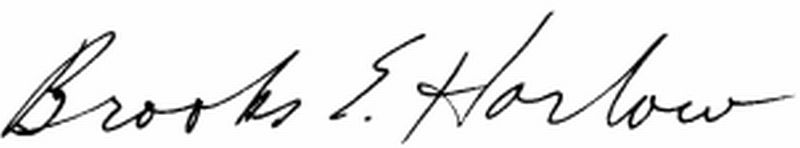 Enclosurescc:	Ms. Jing Liu